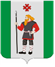 ДУМАКУДЫМКАРСКОГО МУНИЦИПАЛЬНОГО ОКРУГАПЕРМСКОГО КРАЯПЕРВЫЙ СОЗЫВР Е Ш Е Н И Е25.08.2023	№ 132О досрочном прекращении полномочий старосты деревни Кузьва Кудымкарского муниципального округа Пермского краяРуководствуясь ст. 27.1 Федерального закона от 06 октября 2003 г. №131-ФЗ «Об общих принципах организации местного самоуправления в Российской Федерации», решением Думы Кудымкарского муниципального округа Пермского края от 26.04.2023 № 77 «Об утверждении Положения о старосте сельского населенного пункта в Кудымкарском муниципальном округе Пермского края», на основании заявления старосты Плотниковой Е.П. от 14.06.2023, Дума Кудымкарского муниципального округа Пермского краяРЕШАЕТ:1. Прекратить досрочно полномочия старосты деревни Кузьва Кудымкарского муниципального округа Пермского края Плотникой Екатерины Павловны в связи с отставкой по собственному желанию.2. Опубликовать настоящее решение в газете «Парма» и разместить на официальном сайте Кудымкарского муниципального округа Пермского края.3. Настоящее решение вступает в силу со дня его принятия.Председатель ДумыКудымкарского муниципального округаПермского края									М.А. Петров